Domácí úkoly 19. 2. 2021 – 5. třídaZdravím Vás, milí páťáci,máme pátek a poslední úkoly v tomto týdnu. V českém jazyku si zopakujete shodu podmětu s přísudkem a určování druhů přídavných jmen. V matematice opět budete počítat obsah obdélníka ve slovní úloze.ČESKÝ JAZYKPS: 68/4e) – vymysli věty v minulém čase, pozor, použitá podstatná jména musí být v množném čísle. Postupuj podle příkladu.Úkol na classroom: DÚ – Druh přídavného jména – vyznač barevně podle zadání správný druh přídavného jména.MATEMATIKASlovní úloha:V ulici po rekonstrukci vodovodního potrubí vysévali nový trávník, který má tvar obdélníku o rozměrech 300 cm a 250 m. Kolik balení travního semene budou potřebovat, když jedno balení vystačí na 15 m2 ?Počítej do sešitu Čj – školní. Slovní úlohu nemusíš opisovat. Nezapomeň na zápis, výpočet a odpověď.Na pondělí si zopakujte sloveso HAVE GOT. (+, -, ?). Napíšeme si nějaký překlad. 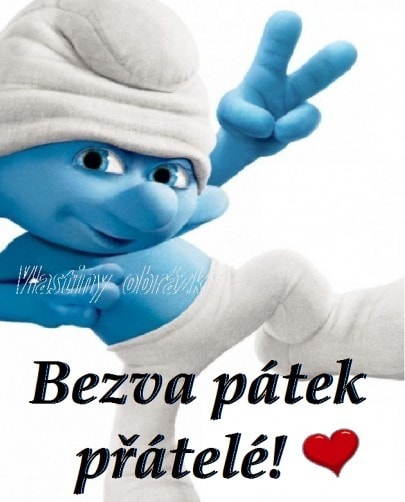 Pěkný zbytek dne Z. S.